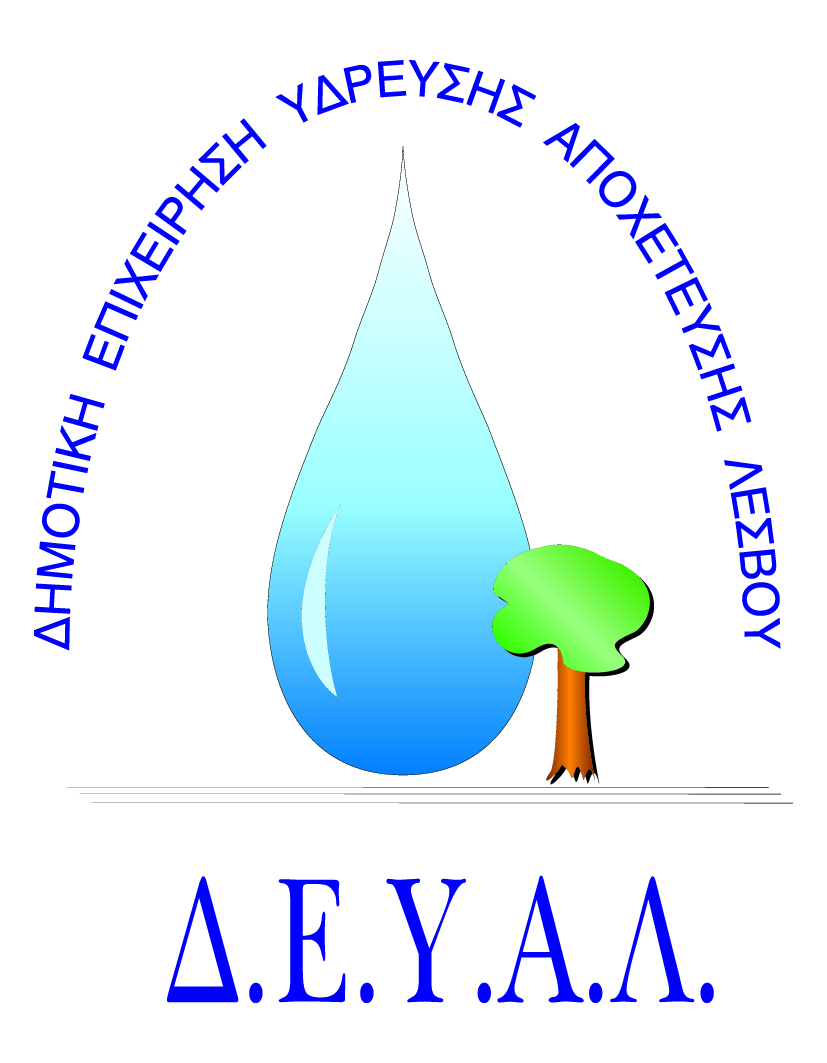 ΔΙΑΔΗΜΟΤΙΚΗ ΕΠΙΧΕΙΡΗΣΗ                                                            Ημερομηνία: 06/07/2021ΥΔΡΕΥΣΗΣ ΑΠΟΧΕΤΕΥΣΗΣ                                             ΛΕΣΒΟΥ                                                                                                          Προς                                                                                                          Δ.Ε.Υ.Α. ΛέσβουΕΝΤΥΠΟ 1 - ΟΙΚΟΝΟΜΙΚΗ ΠΡΟΣΦΟΡΑ	Προς Υπογραφή Προσφέροντος ή Εκπροσώπου του……………………………………………………… Όνομα υπογράφοντος……………………………………………….Αρ. Δελτίου Ταυτότητας/ΔιαβατηρίουΥπογράφοντος………………………………………………..Ιδιότητα υπογράφοντος…………………………………………… ΘΕΜΑ:   Προμήθεια ηλεκτρολογικού υλικού για τις ανάγκες χλωρίωσης πόσιμου νερού της Τ.Κ. Λαφιώνας της Δ.Ε. Πέτρας.Αρ. πρωτ.:   8709 /06-07-2021Α/ΑΠΟΣΟΤΗΤΑΠΕΡΙΓΡΑΦΗΤΙΜΗ ΜΟΝ. ΚΟΣΤΟΣ12ΜΠΑΤΑΡΙΑ 12V/100Αh, ΒΑΘΙΑΣ ΕΚΦΟΡΤΙΣΗΣ, ΓΙΑ ΦΩΤΟΒΟΛΤΑΙΚΑ. 21SOLAR CHARGER 12V, ΤΟΥΛΑΧΙΣΤΟΝ 4AMP, ΜΕ ΡΥΘΜΙΖΟΜΕΝΟ VOLTAGE ΕΞΟΔΟΥ.ΚΑΘΑΡΗ ΑΞΙΑΚΑΘΑΡΗ ΑΞΙΑΚΑΘΑΡΗ ΑΞΙΑΚΑΘΑΡΗ ΑΞΙΑΦΠΑ 17%ΦΠΑ 17%ΦΠΑ 17%ΦΠΑ 17%ΣΥΝΟΛΟΣΥΝΟΛΟΣΥΝΟΛΟΣΥΝΟΛΟ